R.G.BARUAH COLLEGE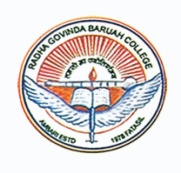 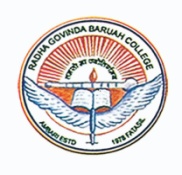 FATASIL AMBARI, GUWAHATI-781025ADMISSION NOTICE: 2022-23Online /Offline applications are invited for admission into B.A and B.Com courses for the Academic session 2022-23. Eligible candidates are advised to go through the College website www.rgbaruahcollege.ac.in for online access to the form & prospectus and other details. Candidates may also visit college office for collection of form & prospectus for offline application.Merit list will be uploaded in the College website.Free Admission scheme is applicable for domicile students of Assam only.For details visit the College website: www.rgbaruahcollege.ac.in	Sd/-Dr. Pranjit Kumar Nath									Principal									R.G.Baruah College									Guwahati-781025COURSEDATE  OF ISSUE OF FORMLAST DATE OF SUBMISSION OF FORMPUBLICATION OF MERIT LISTDATE OF ADMISSIONBA 1st Semester01-07-202218-07-202221-07-202222-07-2022B.Com 1st Semester01-07-202218-07-202221-07-202223-07-2022